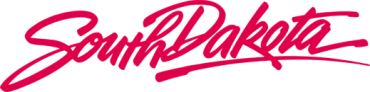  Ellsworth Development Authority_______________________________
AGENDABoard of Directors Meeting 9 October 2018, Tuesday, 1 pm Mountain14 Saint Joseph Street, Suite 200, Rapid City, SD  57709 2nd Floor Bank Conference RoomDial-In Instructions – ParticipantDial:  1 866-939-8416    Password:  1594130Welcome - Call to Order (1 pm)    a.     Roll Call    b.     Conflict of Interest Disclosure / Request for Waiver and Roll Call – Action ItemPursuant to SL 3-23-1 and absent a waiver, no elected or appointed member of a state authority, board, or commission may have an interest in or derive a direct benefit from any contract(s).Does any SDEDA BOD member have an interest in or derive a direct benefit from any existing or future contract(s)?Are there any requests for waivers?Roll Call    c.      Approval of Agenda - Action Item    d.      Approval of Minutes from 13 June 2018 - Board Meeting – Action Item2.  Business Updates:Old BusinessNew Business(1) Resolution 19-01:  Consider resolution approving the sale of 21 modular units in Eastgate Estates - Action Item3.   Adjournment